SUJET : Les inégalités hommes / femmes commencent dès la cour de récréLEXPRESS publié le 08/11/2018Une enquête de l'Unicef, réalisée auprès de 26.000 enfants, pointe de nombreuses inégalités entre garçons et filles. Dès le plus jeune âge, les filles subissent des inégalités et discriminations. C'est l'une des nombreuses conclusions d'une nouvelle étude de l'Unicef, rendue publique ce jeudi.   Après avoir posé 165 questions à plus de 26.000 enfants âgés de 6 à 18 ans, les responsables de l'étude ont pu établir que l'inégalité des sexes se met en place très tôt, et que les filles sont plus privées des "lieux de sociabilité amicale et de loisirs" que les garçons.  Les auteurs écrivent également que "le fait d'habiter dans un quartier populaire ou prioritaire ou encore d'avoir des parents au chômage a un effet plus fort pour les filles que pour les garçons" en termes d'accès aux savoirs à la santé, ou à des lieux de loisirs.   Les tenues vestimentaires sont aussi au cœur des préoccupations. "Chez les garçons, la première peur c'est d'être traité de fille. Quant aux filles, elles ne jouent pas avec les garçons car elles sont considérées par eux comme disqualifiées, moins bonnes, incapables", résume Edith Maruéjouls, sociologue et géographe, spécialiste du genre et co-auteur de l'étude (avec le sociologue Serge Paugam). Elle estime qu'il faudrait arrêter de construire des espaces et des équipements qui ne créeraient pas de mixité.  L'étude note qu'il est attendu des jeunes filles qu'elles aient, contrairement aux garçons, une tenue adéquate, qui correspond à une certaine représentation de la féminité. De plus, les adolescentes craignent d'être jugée sur leurs choix de vêtements, d'être considérées comme une "fille qui cherche ça". De nombreux petits comportements à leur âge imposent des inégalités qui vont se banaliser et s'imposer dans la société. On apprend dans l'étude que, si les filles risquent moins que les garçons de subir des moqueries, "elles sont deux fois plus souvent harcelées que les garçons sur internet, dans les transports en commun ou dans l'espace public".   Ce harcèlement vécu au quotidien engendre, selon les auteurs de l'étude, "une relégation réelle des filles auxquelles on signifie que leur place n'est pas au-dehors, en tout cas, qu'elles ne sont pas, pour beaucoup d'entre elles, dans un climat bienveillant."  En tout, un enfant sur deux est victime de harcèlement dès l'âge de 7 ans. Et selon plusieurs enquêtes, le harcèlement toucherait 10% des élèves de primaire, 6% des collégiens et 1,4% des lycéens. 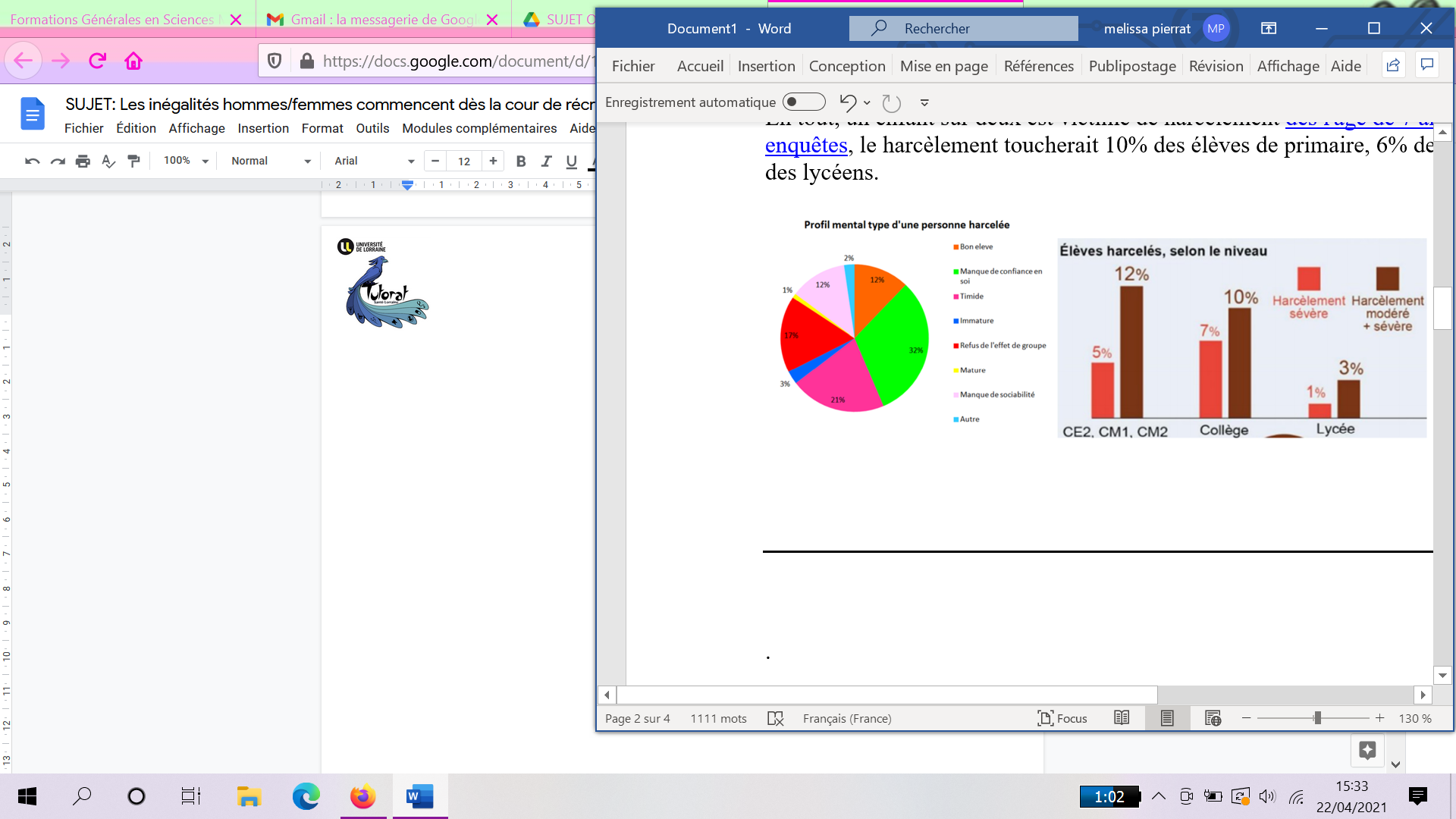 ---------------------------------------------------------------------------------------------------------------------------Synthèse des informations tirées des documentsInégalités entre garçons et filles dès le plus jeune âge : Les filles sont privées des "lieux de sociabilité amicale et de loisirs"1 enfant sur 2 est harcelé dès 7 ans, 10% en primaire, 6% au collège, 1,4% au lycée → cf graphique pour plus de précisionsInégalités plus marquées dans les milieux défavorisés : accès à l’éducation et aux loisirsTenues vestimentaires : Les garçons ne veulent pas être “féminisés” car ils ont plus de risque de subir des moqueriesLes filles doivent porter une tenue adéquate et ne veulent souvent pas être jugéesNon-mixité des jeux et équipements : les filles sont jugées moins capables pour jouer avec les garçonsHarcèlement : filles 2 fois plus harcelées → climat malveillant à l’extérieurProfils très variables entre les personnes harceléesProblématiques à aborder Facteurs qui favorisent les inégalités hommes / femmesComment le harcèlement scolaire se mêle-t-il aux inégalités ?Questions d’ouvertureQuelles sont les solutions à mettre en place dans l’éducation pour réduire le harcèlement ?Quels équipements mixtes devraient être banalisés pour plus d’égalité ?Pensez-vous que les tenues vestimentaires doivent être réglementées dans les écoles ?Renommer le texteQu’as - tu pensé du texte ?